150/19151/19152/19Mineral Titles Act 2010NOTICE OF LAND CEASING TO BE A MINERAL TITLE AREAMineral Titles Act 2010NOTICE OF LAND CEASING TO BE A MINERAL TITLE AREATitle Type and Number:Exploration Licence 29362Area Ceased on:02 May 2019Area:4 Blocks, 13.36 km²Locality:PINE CREEKName of Applicant(s)/Holder(s):100% PRIMARY MINERALS PTY LTD* [ACN. 153 582 962]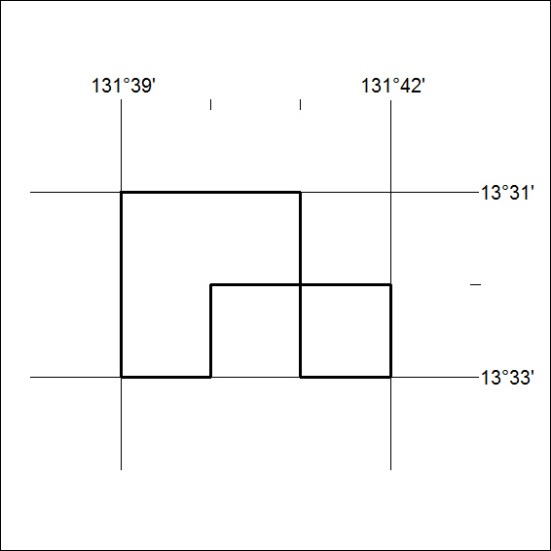 Mineral Titles Act 2010NOTICE OF LAND CEASING TO BE A MINERAL TITLE AREAMineral Titles Act 2010NOTICE OF LAND CEASING TO BE A MINERAL TITLE AREATitle Type and Number:Exploration Licence 29520Area Ceased on:02 May 2019Area:4 Blocks, 13.34 km²Locality:PINE CREEKName of Applicant(s)/Holder(s):100% PRIMARY MINERALS PTY LTD* [ACN. 153 582 962]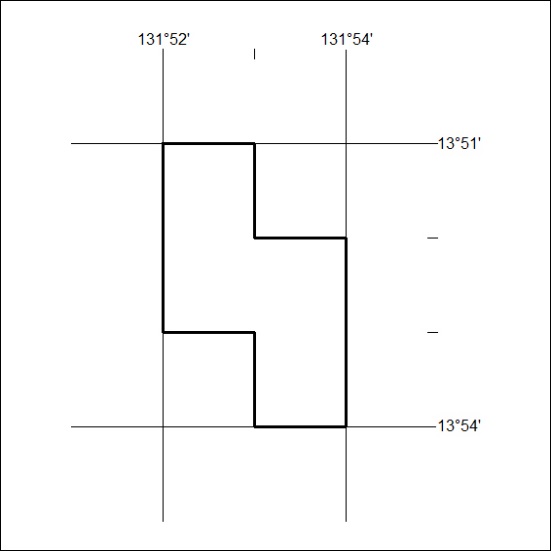 Mineral Titles Act 2010NOTICE OF LAND CEASING TO BE A MINERAL TITLE AREAMineral Titles Act 2010NOTICE OF LAND CEASING TO BE A MINERAL TITLE AREATitle Type and Number:Exploration Licence 29521Area Ceased on:02 May 2019Area:9 Blocks, 30.05 km²Locality:PINE CREEKName of Applicant(s)/Holder(s):100% PRIMARY MINERALS PTY LTD* [ACN. 153 582 962]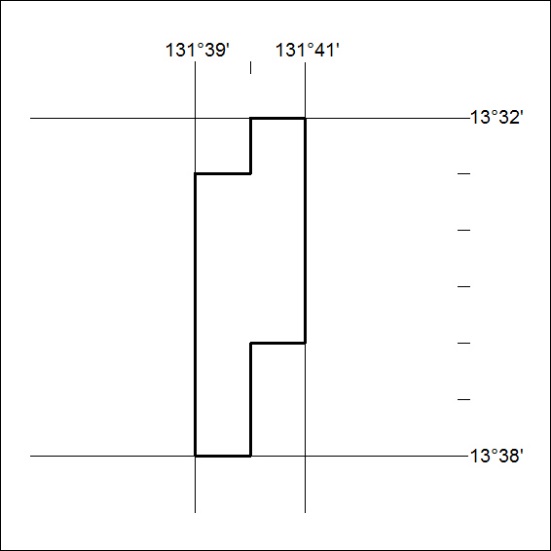 